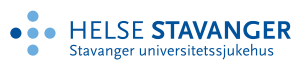 FullmaktRegistrering av kvinnens ønske etter svangerskapsavbrudd ...……… (Dato)              Melding til NAV                                      …………………………………………. (Kvinnens navn-blokkbokstaver) Jeg ønsker felleskiste som settes ned anonymt på Tjensvoll minnelund.		 Ønsker beskjed på telefon når den har blitt satt ned. 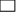 		 Ønsker ikke beskjed når den har blitt satt ned.Jeg ønsker egen kiste/ urne. Tar selv kontakt med begravelsesbyrå. De vil hjelpe med alt det praktiske, inkludert søknad om gravferdsstønad. Det er ikke noe krav om minste svangerskapslengde for å få utbetalt gravferdsstønad. Jeg vet ikke og vil bli kontaktet (på telefonnr.): Jeg ønsker annen håndtering.Spesifiser evt. annet ønske (f.eks. annen anonym minnelund)Hvis ikke noen av alternativene ovenfor blir valgt, vil fosteret bli lagt i felles kiste, og satt ned anonymt på barneminnelunden på Tjensvoll. Kontakt sykehusprest for mer informasjon. Vakthavende prest kan til enhver tid kontaktes via sentralbordet på tlf. 51518000. ………………………………………………………………….		                …………………………………………………………………………..Sted/ dato                      kvinne				sted/ dato     lege/ sykepleier/ jordmorBarkode etikett